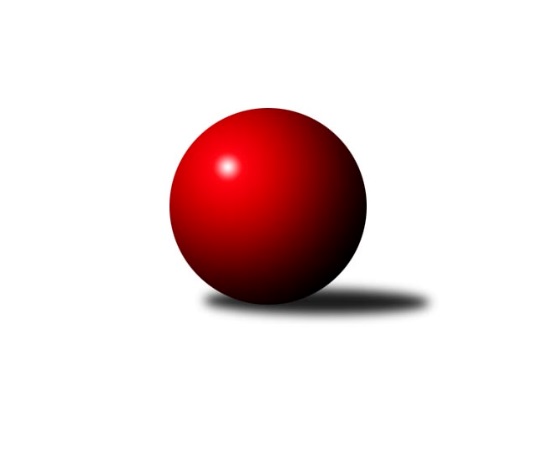 Č.2Ročník 2016/2017	25.5.2024 Severomoravská divize 2016/2017Statistika 2. kolaTabulka družstev:		družstvo	záp	výh	rem	proh	skore	sety	průměr	body	plné	dorážka	chyby	1.	SKK Ostrava B	2	2	0	0	15.0 : 1.0 	(18.0 : 6.0)	2472	4	1686	786	28	2.	TJ Sokol Michálkovice ˝A˝	2	2	0	0	12.0 : 4.0 	(13.0 : 11.0)	2419	4	1687	732	32	3.	SKK Jeseník ˝A˝	2	2	0	0	11.5 : 4.5 	(15.0 : 9.0)	2530	4	1737	793	25.5	4.	TJ Opava ˝B˝	1	1	0	0	5.0 : 3.0 	(7.0 : 5.0)	2366	2	1645	721	41	5.	TJ Sokol Dobroslavice ˝A˝	2	1	0	1	8.5 : 7.5 	(13.0 : 11.0)	2433	2	1656	778	27.5	6.	TJ Sokol Sedlnice ˝A˝	2	1	0	1	8.5 : 7.5 	(11.0 : 13.0)	2574	2	1784	790	36	7.	SKK Ostrava ˝A˝	2	0	1	1	6.5 : 9.5 	(9.0 : 15.0)	2412	1	1665	747	29.5	8.	TJ Kovohutě Břidličná ˝A˝	2	0	1	1	5.0 : 11.0 	(11.0 : 13.0)	2417	1	1661	757	37	9.	TJ Horní Benešov ˝B˝	1	0	0	1	1.0 : 7.0 	(4.0 : 8.0)	2423	0	1701	722	54	10.	KK Minerva Opava ˝A˝	2	0	0	2	4.0 : 12.0 	(10.0 : 14.0)	2476	0	1703	773	29.5	11.	TJ  Krnov ˝A˝	2	0	0	2	3.0 : 13.0 	(9.0 : 15.0)	2272	0	1643	629	52Tabulka doma:		družstvo	záp	výh	rem	proh	skore	sety	průměr	body	maximum	minimum	1.	SKK Ostrava B	1	1	0	0	8.0 : 0.0 	(10.0 : 2.0)	2411	2	2411	2411	2.	SKK Jeseník ˝A˝	1	1	0	0	7.0 : 1.0 	(8.0 : 4.0)	2600	2	2600	2600	3.	TJ Sokol Michálkovice ˝A˝	1	1	0	0	7.0 : 1.0 	(8.0 : 4.0)	2471	2	2471	2471	4.	TJ Kovohutě Břidličná ˝A˝	1	0	1	0	4.0 : 4.0 	(7.0 : 5.0)	2381	1	2381	2381	5.	TJ Opava ˝B˝	0	0	0	0	0.0 : 0.0 	(0.0 : 0.0)	0	0	0	0	6.	TJ Sokol Sedlnice ˝A˝	1	0	0	1	3.5 : 4.5 	(5.0 : 7.0)	2455	0	2455	2455	7.	TJ  Krnov ˝A˝	1	0	0	1	3.0 : 5.0 	(7.0 : 5.0)	2319	0	2319	2319	8.	KK Minerva Opava ˝A˝	1	0	0	1	3.0 : 5.0 	(6.0 : 6.0)	2567	0	2567	2567	9.	TJ Sokol Dobroslavice ˝A˝	1	0	0	1	3.0 : 5.0 	(5.0 : 7.0)	2343	0	2343	2343	10.	SKK Ostrava ˝A˝	1	0	0	1	2.5 : 5.5 	(4.0 : 8.0)	2452	0	2452	2452	11.	TJ Horní Benešov ˝B˝	1	0	0	1	1.0 : 7.0 	(4.0 : 8.0)	2423	0	2423	2423Tabulka venku:		družstvo	záp	výh	rem	proh	skore	sety	průměr	body	maximum	minimum	1.	SKK Ostrava B	1	1	0	0	7.0 : 1.0 	(8.0 : 4.0)	2533	2	2533	2533	2.	TJ Sokol Dobroslavice ˝A˝	1	1	0	0	5.5 : 2.5 	(8.0 : 4.0)	2523	2	2523	2523	3.	TJ Opava ˝B˝	1	1	0	0	5.0 : 3.0 	(7.0 : 5.0)	2366	2	2366	2366	4.	TJ Sokol Sedlnice ˝A˝	1	1	0	0	5.0 : 3.0 	(6.0 : 6.0)	2692	2	2692	2692	5.	TJ Sokol Michálkovice ˝A˝	1	1	0	0	5.0 : 3.0 	(5.0 : 7.0)	2367	2	2367	2367	6.	SKK Jeseník ˝A˝	1	1	0	0	4.5 : 3.5 	(7.0 : 5.0)	2460	2	2460	2460	7.	SKK Ostrava ˝A˝	1	0	1	0	4.0 : 4.0 	(5.0 : 7.0)	2372	1	2372	2372	8.	TJ Horní Benešov ˝B˝	0	0	0	0	0.0 : 0.0 	(0.0 : 0.0)	0	0	0	0	9.	TJ Kovohutě Břidličná ˝A˝	1	0	0	1	1.0 : 7.0 	(4.0 : 8.0)	2453	0	2453	2453	10.	KK Minerva Opava ˝A˝	1	0	0	1	1.0 : 7.0 	(4.0 : 8.0)	2384	0	2384	2384	11.	TJ  Krnov ˝A˝	1	0	0	1	0.0 : 8.0 	(2.0 : 10.0)	2224	0	2224	2224Tabulka podzimní části:		družstvo	záp	výh	rem	proh	skore	sety	průměr	body	doma	venku	1.	SKK Ostrava B	2	2	0	0	15.0 : 1.0 	(18.0 : 6.0)	2472	4 	1 	0 	0 	1 	0 	0	2.	TJ Sokol Michálkovice ˝A˝	2	2	0	0	12.0 : 4.0 	(13.0 : 11.0)	2419	4 	1 	0 	0 	1 	0 	0	3.	SKK Jeseník ˝A˝	2	2	0	0	11.5 : 4.5 	(15.0 : 9.0)	2530	4 	1 	0 	0 	1 	0 	0	4.	TJ Opava ˝B˝	1	1	0	0	5.0 : 3.0 	(7.0 : 5.0)	2366	2 	0 	0 	0 	1 	0 	0	5.	TJ Sokol Dobroslavice ˝A˝	2	1	0	1	8.5 : 7.5 	(13.0 : 11.0)	2433	2 	0 	0 	1 	1 	0 	0	6.	TJ Sokol Sedlnice ˝A˝	2	1	0	1	8.5 : 7.5 	(11.0 : 13.0)	2574	2 	0 	0 	1 	1 	0 	0	7.	SKK Ostrava ˝A˝	2	0	1	1	6.5 : 9.5 	(9.0 : 15.0)	2412	1 	0 	0 	1 	0 	1 	0	8.	TJ Kovohutě Břidličná ˝A˝	2	0	1	1	5.0 : 11.0 	(11.0 : 13.0)	2417	1 	0 	1 	0 	0 	0 	1	9.	TJ Horní Benešov ˝B˝	1	0	0	1	1.0 : 7.0 	(4.0 : 8.0)	2423	0 	0 	0 	1 	0 	0 	0	10.	KK Minerva Opava ˝A˝	2	0	0	2	4.0 : 12.0 	(10.0 : 14.0)	2476	0 	0 	0 	1 	0 	0 	1	11.	TJ  Krnov ˝A˝	2	0	0	2	3.0 : 13.0 	(9.0 : 15.0)	2272	0 	0 	0 	1 	0 	0 	1Tabulka jarní části:		družstvo	záp	výh	rem	proh	skore	sety	průměr	body	doma	venku	1.	TJ Sokol Michálkovice ˝A˝	0	0	0	0	0.0 : 0.0 	(0.0 : 0.0)	0	0 	0 	0 	0 	0 	0 	0 	2.	TJ  Krnov ˝A˝	0	0	0	0	0.0 : 0.0 	(0.0 : 0.0)	0	0 	0 	0 	0 	0 	0 	0 	3.	TJ Opava ˝B˝	0	0	0	0	0.0 : 0.0 	(0.0 : 0.0)	0	0 	0 	0 	0 	0 	0 	0 	4.	SKK Jeseník ˝A˝	0	0	0	0	0.0 : 0.0 	(0.0 : 0.0)	0	0 	0 	0 	0 	0 	0 	0 	5.	TJ Sokol Dobroslavice ˝A˝	0	0	0	0	0.0 : 0.0 	(0.0 : 0.0)	0	0 	0 	0 	0 	0 	0 	0 	6.	SKK Ostrava B	0	0	0	0	0.0 : 0.0 	(0.0 : 0.0)	0	0 	0 	0 	0 	0 	0 	0 	7.	TJ Sokol Sedlnice ˝A˝	0	0	0	0	0.0 : 0.0 	(0.0 : 0.0)	0	0 	0 	0 	0 	0 	0 	0 	8.	TJ Horní Benešov ˝B˝	0	0	0	0	0.0 : 0.0 	(0.0 : 0.0)	0	0 	0 	0 	0 	0 	0 	0 	9.	KK Minerva Opava ˝A˝	0	0	0	0	0.0 : 0.0 	(0.0 : 0.0)	0	0 	0 	0 	0 	0 	0 	0 	10.	SKK Ostrava ˝A˝	0	0	0	0	0.0 : 0.0 	(0.0 : 0.0)	0	0 	0 	0 	0 	0 	0 	0 	11.	TJ Kovohutě Břidličná ˝A˝	0	0	0	0	0.0 : 0.0 	(0.0 : 0.0)	0	0 	0 	0 	0 	0 	0 	0 Zisk bodů pro družstvo:		jméno hráče	družstvo	body	zápasy	v %	dílčí body	sety	v %	1.	Jan Tögel 	-- volný los -- 	2	/	2	(100%)	4	/	4	(100%)	2.	Petr Číž 	TJ Sokol Dobroslavice ˝A˝ 	2	/	2	(100%)	4	/	4	(100%)	3.	Luděk Slanina 	KK Minerva Opava ˝A˝ 	2	/	2	(100%)	4	/	4	(100%)	4.	Josef Matušek 	TJ Opava ˝B˝ 	2	/	2	(100%)	3.5	/	4	(88%)	5.	Jan Pavlosek 	SKK Ostrava B 	2	/	2	(100%)	3	/	4	(75%)	6.	Lenka Pouchlá 	SKK Ostrava B 	2	/	2	(100%)	3	/	4	(75%)	7.	Petr Řepecký 	TJ Sokol Michálkovice ˝A˝ 	2	/	2	(100%)	3	/	4	(75%)	8.	Miroslav Složil 	SKK Ostrava B 	2	/	2	(100%)	3	/	4	(75%)	9.	Ivo Kovářík 	TJ Sokol Dobroslavice ˝A˝ 	2	/	2	(100%)	3	/	4	(75%)	10.	Svatopluk Kříž 	TJ Opava ˝B˝ 	2	/	2	(100%)	3	/	4	(75%)	11.	Zdeněk Skala 	TJ Sokol Sedlnice ˝A˝ 	2	/	2	(100%)	3	/	4	(75%)	12.	Adam Chvostek 	TJ Sokol Sedlnice ˝A˝ 	2	/	2	(100%)	3	/	4	(75%)	13.	Zdeněk Kuna 	SKK Ostrava B 	2	/	2	(100%)	3	/	4	(75%)	14.	Miroslav Pytel 	SKK Ostrava ˝A˝ 	2	/	2	(100%)	3	/	4	(75%)	15.	Martin Zavacký 	SKK Jeseník ˝A˝ 	2	/	2	(100%)	3	/	4	(75%)	16.	Pavel Hannig 	SKK Jeseník ˝A˝ 	2	/	2	(100%)	3	/	4	(75%)	17.	Dominik Böhm 	SKK Ostrava ˝A˝ 	2	/	2	(100%)	2	/	4	(50%)	18.	Václav Smejkal 	SKK Jeseník ˝A˝ 	1.5	/	2	(75%)	3	/	4	(75%)	19.	Daneš Šodek 	SKK Ostrava B 	1	/	1	(100%)	2	/	2	(100%)	20.	Petr Vaněk 	TJ  Krnov ˝A˝ 	1	/	1	(100%)	2	/	2	(100%)	21.	Martin Orálek 	TJ Opava ˝B˝ 	1	/	1	(100%)	2	/	2	(100%)	22.	Karel Kučera 	SKK Jeseník ˝A˝ 	1	/	1	(100%)	2	/	2	(100%)	23.	Bohuslav Čuba 	TJ Horní Benešov ˝B˝ 	1	/	1	(100%)	2	/	2	(100%)	24.	Tomáš Polášek 	SKK Ostrava B 	1	/	1	(100%)	2	/	2	(100%)	25.	Pavel Gerlich 	SKK Ostrava ˝A˝ 	1	/	1	(100%)	1	/	2	(50%)	26.	Jiří Vrba 	SKK Jeseník ˝A˝ 	1	/	1	(100%)	1	/	2	(50%)	27.	Martin Ščerba 	TJ Sokol Michálkovice ˝A˝ 	1	/	1	(100%)	1	/	2	(50%)	28.	Zdeněk Zhýbala 	TJ Sokol Michálkovice ˝A˝ 	1	/	1	(100%)	1	/	2	(50%)	29.	Tomáš Valíček 	TJ Opava ˝B˝ 	1	/	1	(100%)	1	/	2	(50%)	30.	Ivo Mrhal st.	TJ Kovohutě Břidličná ˝A˝ 	1	/	2	(50%)	3	/	4	(75%)	31.	Rudolf Haim 	TJ Opava ˝B˝ 	1	/	2	(50%)	3	/	4	(75%)	32.	Michal Zych 	TJ Sokol Michálkovice ˝A˝ 	1	/	2	(50%)	3	/	4	(75%)	33.	Peter Dankovič 	TJ Horní Benešov ˝B˝ 	1	/	2	(50%)	3	/	4	(75%)	34.	Miluše Rychová 	TJ  Krnov ˝A˝ 	1	/	2	(50%)	3	/	4	(75%)	35.	Martin Třečák 	TJ Sokol Dobroslavice ˝A˝ 	1	/	2	(50%)	3	/	4	(75%)	36.	Jiří Řepecký 	TJ Sokol Michálkovice ˝A˝ 	1	/	2	(50%)	2	/	4	(50%)	37.	Aleš Fischer 	KK Minerva Opava ˝A˝ 	1	/	2	(50%)	2	/	4	(50%)	38.	Pavel Martinec 	KK Minerva Opava ˝A˝ 	1	/	2	(50%)	2	/	4	(50%)	39.	Josef Linhart 	TJ Sokol Michálkovice ˝A˝ 	1	/	2	(50%)	2	/	4	(50%)	40.	Karel Ridl 	TJ Sokol Dobroslavice ˝A˝ 	1	/	2	(50%)	2	/	4	(50%)	41.	Čestmír Řepka 	TJ Kovohutě Břidličná ˝A˝ 	1	/	2	(50%)	2	/	4	(50%)	42.	Jan Stuchlík 	TJ Sokol Sedlnice ˝A˝ 	1	/	2	(50%)	2	/	4	(50%)	43.	Libuše Mrázová 	-- volný los -- 	1	/	2	(50%)	2	/	4	(50%)	44.	Leopold Jašek 	-- volný los -- 	1	/	2	(50%)	2	/	4	(50%)	45.	Jaroslav Chvostek 	TJ Sokol Sedlnice ˝A˝ 	1	/	2	(50%)	2	/	4	(50%)	46.	Michal Blinka 	SKK Ostrava B 	1	/	2	(50%)	2	/	4	(50%)	47.	Josef Jurášek 	TJ Sokol Michálkovice ˝A˝ 	1	/	2	(50%)	1	/	4	(25%)	48.	David Láčík 	TJ Horní Benešov ˝B˝ 	1	/	2	(50%)	1	/	4	(25%)	49.	Zdeněk Chmela st. st.	TJ Kovohutě Břidličná ˝A˝ 	1	/	2	(50%)	1	/	4	(25%)	50.	Jiří Kropáč 	-- volný los -- 	1	/	2	(50%)	1	/	4	(25%)	51.	František Vícha 	TJ  Krnov ˝A˝ 	1	/	2	(50%)	1	/	4	(25%)	52.	Luděk Zeman 	TJ Horní Benešov ˝B˝ 	1	/	2	(50%)	1	/	4	(25%)	53.	Petr Holas 	SKK Ostrava ˝A˝ 	1	/	2	(50%)	1	/	4	(25%)	54.	Radek Foltýn 	SKK Ostrava ˝A˝ 	0.5	/	1	(50%)	1	/	2	(50%)	55.	Ladislav Petr 	TJ Sokol Sedlnice ˝A˝ 	0.5	/	1	(50%)	1	/	2	(50%)	56.	Karel Kuchař 	TJ Sokol Dobroslavice ˝A˝ 	0.5	/	2	(25%)	1	/	4	(25%)	57.	Zdeněk Chlopčík 	KK Minerva Opava ˝A˝ 	0	/	1	(0%)	1	/	2	(50%)	58.	Petr Šulák 	SKK Jeseník ˝A˝ 	0	/	1	(0%)	1	/	2	(50%)	59.	Zdeněk Smrža 	TJ Horní Benešov ˝B˝ 	0	/	1	(0%)	1	/	2	(50%)	60.	Alena Machalíčková 	-- volný los -- 	0	/	1	(0%)	1	/	2	(50%)	61.	Stanislav Brokl 	KK Minerva Opava ˝A˝ 	0	/	1	(0%)	1	/	2	(50%)	62.	Michal Blažek 	TJ Horní Benešov ˝B˝ 	0	/	1	(0%)	0	/	2	(0%)	63.	František Všetička 	-- volný los -- 	0	/	1	(0%)	0	/	2	(0%)	64.	Jaroslav Tobola 	TJ Sokol Sedlnice ˝A˝ 	0	/	1	(0%)	0	/	2	(0%)	65.	Gabriela Beinhaeurová 	KK Minerva Opava ˝A˝ 	0	/	1	(0%)	0	/	2	(0%)	66.	Martin Juřica 	TJ Sokol Sedlnice ˝A˝ 	0	/	1	(0%)	0	/	2	(0%)	67.	Jaromír Čech 	TJ  Krnov ˝A˝ 	0	/	1	(0%)	0	/	2	(0%)	68.	Lukáš Koliba 	TJ Sokol Sedlnice ˝A˝ 	0	/	1	(0%)	0	/	2	(0%)	69.	Michal Klich 	TJ Horní Benešov ˝B˝ 	0	/	1	(0%)	0	/	2	(0%)	70.	Petra Rozsypalová 	SKK Jeseník ˝A˝ 	0	/	1	(0%)	0	/	2	(0%)	71.	Vladimír Peter 	TJ Opava ˝B˝ 	0	/	1	(0%)	0	/	2	(0%)	72.	Lubomír Bičík 	KK Minerva Opava ˝A˝ 	0	/	1	(0%)	0	/	2	(0%)	73.	Jaromíra Smejkalová 	SKK Jeseník ˝A˝ 	0	/	2	(0%)	2	/	4	(50%)	74.	Petr Dankovič ml. 	TJ Horní Benešov ˝B˝ 	0	/	2	(0%)	2	/	4	(50%)	75.	Ivo Mrhal ml. ml.	TJ Kovohutě Břidličná ˝A˝ 	0	/	2	(0%)	2	/	4	(50%)	76.	Vítězslav Kadlec 	TJ  Krnov ˝A˝ 	0	/	2	(0%)	2	/	4	(50%)	77.	Zdeněk Chmela ml. ml.	TJ Kovohutě Břidličná ˝A˝ 	0	/	2	(0%)	2	/	4	(50%)	78.	Šárka Tögelová 	-- volný los -- 	0	/	2	(0%)	1.5	/	4	(38%)	79.	Jiří Trnka 	SKK Ostrava ˝A˝ 	0	/	2	(0%)	1	/	4	(25%)	80.	Josef Němec 	TJ Opava ˝B˝ 	0	/	2	(0%)	1	/	4	(25%)	81.	Jiří Procházka 	TJ Kovohutě Břidličná ˝A˝ 	0	/	2	(0%)	1	/	4	(25%)	82.	Jiří Jedlička 	TJ  Krnov ˝A˝ 	0	/	2	(0%)	1	/	4	(25%)	83.	Vladimír Korta 	SKK Ostrava ˝A˝ 	0	/	2	(0%)	0	/	4	(0%)	84.	Jitka Kovalová 	TJ  Krnov ˝A˝ 	0	/	2	(0%)	0	/	4	(0%)	85.	Lumír Kocián 	TJ Sokol Dobroslavice ˝A˝ 	0	/	2	(0%)	0	/	4	(0%)	86.	Josef Plšek 	KK Minerva Opava ˝A˝ 	0	/	2	(0%)	0	/	4	(0%)Průměry na kuželnách:		kuželna	průměr	plné	dorážka	chyby	výkon na hráče	1.	Minerva Opava, 1-2	2629	1803	826	29.5	(438.3)	2.	SKK Jeseník, 1-4	2526	1743	783	30.5	(421.1)	3.	 Horní Benešov, 1-4	2478	1710	767	40.0	(413.0)	4.	HKK Olomouc, 1-8	2473	1716	756	42.8	(412.3)	5.	TJ Valašské Meziříčí, 1-4	2457	1695	762	34.5	(409.6)	6.	TJ Michalkovice, 1-2	2427	1697	730	31.5	(404.6)	7.	SKK Ostrava, 1-2	2402	1653	748	31.8	(400.4)	8.	TJ Kovohutě Břidličná, 1-2	2376	1636	740	34.0	(396.1)	9.	TJ Sokol Dobroslavice, 1-2	2354	1624	730	40.5	(392.4)	10.	TJ Krnov, 1-2	2343	1675	668	40.5	(390.5)Nejlepší výkony na kuželnách:Minerva Opava, 1-2TJ Sokol Sedlnice ˝A˝	2692	2. kolo	Aleš Fischer 	KK Minerva Opava ˝A˝	481	2. koloKK Minerva Opava ˝A˝	2567	2. kolo	Adam Chvostek 	TJ Sokol Sedlnice ˝A˝	479	2. kolo		. kolo	Pavel Martinec 	KK Minerva Opava ˝A˝	477	2. kolo		. kolo	Zdeněk Skala 	TJ Sokol Sedlnice ˝A˝	475	2. kolo		. kolo	Jan Stuchlík 	TJ Sokol Sedlnice ˝A˝	464	2. kolo		. kolo	Jaroslav Tobola 	TJ Sokol Sedlnice ˝A˝	461	2. kolo		. kolo	Luděk Slanina 	KK Minerva Opava ˝A˝	460	2. kolo		. kolo	Jaroslav Chvostek 	TJ Sokol Sedlnice ˝A˝	436	2. kolo		. kolo	Gabriela Beinhaeurová 	KK Minerva Opava ˝A˝	411	2. kolo		. kolo	Josef Plšek 	KK Minerva Opava ˝A˝	389	2. koloSKK Jeseník, 1-4SKK Jeseník ˝A˝	2600	2. kolo	Václav Smejkal 	SKK Jeseník ˝A˝	477	2. koloTJ Kovohutě Břidličná ˝A˝	2453	2. kolo	Karel Kučera 	SKK Jeseník ˝A˝	446	2. kolo		. kolo	Zdeněk Chmela st. st.	TJ Kovohutě Břidličná ˝A˝	443	2. kolo		. kolo	Čestmír Řepka 	TJ Kovohutě Břidličná ˝A˝	439	2. kolo		. kolo	Jaromíra Smejkalová 	SKK Jeseník ˝A˝	431	2. kolo		. kolo	Martin Zavacký 	SKK Jeseník ˝A˝	422	2. kolo		. kolo	Pavel Hannig 	SKK Jeseník ˝A˝	414	2. kolo		. kolo	Jiří Vrba 	SKK Jeseník ˝A˝	410	2. kolo		. kolo	Ivo Mrhal st.	TJ Kovohutě Břidličná ˝A˝	407	2. kolo		. kolo	Jiří Procházka 	TJ Kovohutě Břidličná ˝A˝	396	2. kolo Horní Benešov, 1-4SKK Ostrava B	2533	2. kolo	Daneš Šodek 	SKK Ostrava B	438	2. koloTJ Horní Benešov ˝B˝	2423	2. kolo	Jan Pavlosek 	SKK Ostrava B	430	2. kolo		. kolo	Miroslav Složil 	SKK Ostrava B	430	2. kolo		. kolo	Lenka Pouchlá 	SKK Ostrava B	430	2. kolo		. kolo	Peter Dankovič 	TJ Horní Benešov ˝B˝	426	2. kolo		. kolo	Zdeněk Smrža 	TJ Horní Benešov ˝B˝	411	2. kolo		. kolo	Zdeněk Kuna 	SKK Ostrava B	409	2. kolo		. kolo	Luděk Zeman 	TJ Horní Benešov ˝B˝	408	2. kolo		. kolo	Petr Dankovič ml. 	TJ Horní Benešov ˝B˝	400	2. kolo		. kolo	Michal Blinka 	SKK Ostrava B	396	2. koloHKK Olomouc, 1-8-- volný los --	2495	1. kolo	Jan Tögel 	-- volný los --	464	1. koloTJ Opava ˝B˝	2488	2. kolo	Jan Tögel 	-- volný los --	458	2. koloTJ Horní Benešov ˝B˝	2468	1. kolo	Rudolf Haim 	TJ Opava ˝B˝	438	2. kolo-- volný los --	2443	2. kolo	Bohuslav Čuba 	TJ Horní Benešov ˝B˝	437	1. kolo		. kolo	Peter Dankovič 	TJ Horní Benešov ˝B˝	429	1. kolo		. kolo	Leopold Jašek 	-- volný los --	427	1. kolo		. kolo	Josef Matušek 	TJ Opava ˝B˝	422	2. kolo		. kolo	Vladimír Peter 	TJ Opava ˝B˝	422	2. kolo		. kolo	Šárka Tögelová 	-- volný los --	420	2. kolo		. kolo	David Láčík 	TJ Horní Benešov ˝B˝	419	1. koloTJ Valašské Meziříčí, 1-4SKK Jeseník ˝A˝	2460	1. kolo	Zdeněk Skala 	TJ Sokol Sedlnice ˝A˝	441	1. koloTJ Sokol Sedlnice ˝A˝	2455	1. kolo	Ladislav Petr 	TJ Sokol Sedlnice ˝A˝	421	1. kolo		. kolo	Václav Smejkal 	SKK Jeseník ˝A˝	421	1. kolo		. kolo	Pavel Hannig 	SKK Jeseník ˝A˝	421	1. kolo		. kolo	Martin Zavacký 	SKK Jeseník ˝A˝	420	1. kolo		. kolo	Adam Chvostek 	TJ Sokol Sedlnice ˝A˝	413	1. kolo		. kolo	Jaromíra Smejkalová 	SKK Jeseník ˝A˝	411	1. kolo		. kolo	Petr Šulák 	SKK Jeseník ˝A˝	407	1. kolo		. kolo	Jaroslav Chvostek 	TJ Sokol Sedlnice ˝A˝	404	1. kolo		. kolo	Jan Stuchlík 	TJ Sokol Sedlnice ˝A˝	393	1. koloTJ Michalkovice, 1-2TJ Sokol Michálkovice ˝A˝	2471	1. kolo	Josef Linhart 	TJ Sokol Michálkovice ˝A˝	443	1. koloKK Minerva Opava ˝A˝	2384	1. kolo	Michal Zych 	TJ Sokol Michálkovice ˝A˝	424	1. kolo		. kolo	Luděk Slanina 	KK Minerva Opava ˝A˝	421	1. kolo		. kolo	Pavel Martinec 	KK Minerva Opava ˝A˝	415	1. kolo		. kolo	Jiří Řepecký 	TJ Sokol Michálkovice ˝A˝	410	1. kolo		. kolo	Petr Řepecký 	TJ Sokol Michálkovice ˝A˝	401	1. kolo		. kolo	Martin Ščerba 	TJ Sokol Michálkovice ˝A˝	399	1. kolo		. kolo	Zdeněk Chlopčík 	KK Minerva Opava ˝A˝	397	1. kolo		. kolo	Josef Jurášek 	TJ Sokol Michálkovice ˝A˝	394	1. kolo		. kolo	Aleš Fischer 	KK Minerva Opava ˝A˝	390	1. koloSKK Ostrava, 1-2TJ Sokol Dobroslavice ˝A˝	2523	2. kolo	Petr Číž 	TJ Sokol Dobroslavice ˝A˝	468	2. koloSKK Ostrava ˝A˝	2452	2. kolo	Karel Ridl 	TJ Sokol Dobroslavice ˝A˝	440	2. koloSKK Ostrava B	2411	1. kolo	Dominik Böhm 	SKK Ostrava ˝A˝	434	2. koloTJ  Krnov ˝A˝	2224	1. kolo	Jan Pavlosek 	SKK Ostrava B	430	1. kolo		. kolo	Ivo Kovářík 	TJ Sokol Dobroslavice ˝A˝	426	2. kolo		. kolo	Radek Foltýn 	SKK Ostrava ˝A˝	410	2. kolo		. kolo	Miroslav Složil 	SKK Ostrava B	410	1. kolo		. kolo	Karel Kuchař 	TJ Sokol Dobroslavice ˝A˝	410	2. kolo		. kolo	Martin Třečák 	TJ Sokol Dobroslavice ˝A˝	409	2. kolo		. kolo	Jiří Trnka 	SKK Ostrava ˝A˝	408	2. koloTJ Kovohutě Břidličná, 1-2TJ Kovohutě Břidličná ˝A˝	2381	1. kolo	Ivo Mrhal st.	TJ Kovohutě Břidličná ˝A˝	408	1. koloSKK Ostrava ˝A˝	2372	1. kolo	Dominik Böhm 	SKK Ostrava ˝A˝	404	1. kolo		. kolo	Miroslav Pytel 	SKK Ostrava ˝A˝	404	1. kolo		. kolo	Jiří Procházka 	TJ Kovohutě Břidličná ˝A˝	403	1. kolo		. kolo	Zdeněk Chmela st. st.	TJ Kovohutě Břidličná ˝A˝	399	1. kolo		. kolo	Zdeněk Chmela ml. ml.	TJ Kovohutě Břidličná ˝A˝	399	1. kolo		. kolo	Jiří Trnka 	SKK Ostrava ˝A˝	396	1. kolo		. kolo	Petr Holas 	SKK Ostrava ˝A˝	394	1. kolo		. kolo	Pavel Gerlich 	SKK Ostrava ˝A˝	391	1. kolo		. kolo	Ivo Mrhal ml. ml.	TJ Kovohutě Břidličná ˝A˝	391	1. koloTJ Sokol Dobroslavice, 1-2TJ Opava ˝B˝	2366	1. kolo	Martin Třečák 	TJ Sokol Dobroslavice ˝A˝	425	1. koloTJ Sokol Dobroslavice ˝A˝	2343	1. kolo	Ivo Kovářík 	TJ Sokol Dobroslavice ˝A˝	422	1. kolo		. kolo	Martin Orálek 	TJ Opava ˝B˝	422	1. kolo		. kolo	Petr Číž 	TJ Sokol Dobroslavice ˝A˝	401	1. kolo		. kolo	Svatopluk Kříž 	TJ Opava ˝B˝	399	1. kolo		. kolo	Rudolf Haim 	TJ Opava ˝B˝	398	1. kolo		. kolo	Josef Matušek 	TJ Opava ˝B˝	396	1. kolo		. kolo	Josef Němec 	TJ Opava ˝B˝	385	1. kolo		. kolo	Karel Ridl 	TJ Sokol Dobroslavice ˝A˝	368	1. kolo		. kolo	Tomáš Valíček 	TJ Opava ˝B˝	366	1. koloTJ Krnov, 1-2TJ Sokol Michálkovice ˝A˝	2367	2. kolo	Petr Řepecký 	TJ Sokol Michálkovice ˝A˝	413	2. koloTJ  Krnov ˝A˝	2319	2. kolo	Miluše Rychová 	TJ  Krnov ˝A˝	411	2. kolo		. kolo	Petr Vaněk 	TJ  Krnov ˝A˝	403	2. kolo		. kolo	Josef Linhart 	TJ Sokol Michálkovice ˝A˝	396	2. kolo		. kolo	František Vícha 	TJ  Krnov ˝A˝	395	2. kolo		. kolo	Josef Jurášek 	TJ Sokol Michálkovice ˝A˝	394	2. kolo		. kolo	Michal Zych 	TJ Sokol Michálkovice ˝A˝	390	2. kolo		. kolo	Zdeněk Zhýbala 	TJ Sokol Michálkovice ˝A˝	389	2. kolo		. kolo	Jiří Řepecký 	TJ Sokol Michálkovice ˝A˝	385	2. kolo		. kolo	Vítězslav Kadlec 	TJ  Krnov ˝A˝	381	2. koloČetnost výsledků:	8.0 : 0.0	1x	7.0 : 1.0	2x	5.0 : 3.0	1x	4.0 : 4.0	1x	3.5 : 4.5	1x	3.0 : 5.0	3x	2.5 : 5.5	1x	2.0 : 6.0	1x	1.0 : 7.0	1x